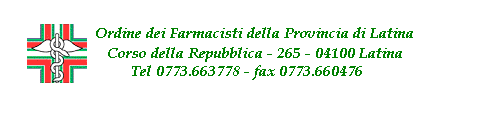 PIANO TRIENNALEPER LA PREVENZIONE DELLA CORRUZIONE E TRASPARENZADELL'ORDINE DEI FARMACISTI DELLA PROVINCIA DI LATINATriennio 2018-2020PERIMETRO NORMATIVOIl Programma Triennale per la prevenzione della corruzione e la trasparenza del triennio 2018 – 2020 (PTPCt 2018 – 2020) dell’Ordine dei Farmacisti della Provincia di  Latina(“Ordine”) è predisposto in conformità alla seguente normativa:•	Legge 6 novembre 2012, n. 190 recante “Disposizioni per la prevenzione e la repressione della corruzione e dell’illegalità nella Pubblica Amministrazione” (d’ora in poi per brevità “Legge Anti-Corruzione” oppure L. 190/2012).•	Decreto legislativo 14 marzo 2013, n. 33 recante “Riordino della disciplina riguardante gli obblighi di pubblicità, trasparenza e diffusione di informazioni da parte delle pubbliche amministrazioni, approvato dal Governo il 15 febbraio 2013, in attuazione di commi 35 e 36 dell’art. 1 della l. n. 190 del 2012” (d’ora in poi, per brevità, “Decreto Trasparenza” oppure D.lgs. 33/2013)•	Decreto legislativo 8 aprile 2013, n. 39 recante “Disposizioni in materia di inconferibilità e incompatibilità di incarichi presso le pubbliche amministrazioni e presso gli enti privati in controllo pubblico, a norma dell’articolo 1, comma 49 e 50, della legge 6 novembre 2012, n. 190 (d’ora in poi, per brevità “Decreto inconferibilità e incompatibilità”, oppure D.lgs. 39/2013)•	Decreto legislativo 25 maggio 2016 n. 97 recante “Revisione e semplificazione delle disposizioni in materia di prevenzione della corruzione, pubblicità e trasparenza, correttivo della legge 6 novembre 2012, n. 190 e del decreto legislativo 14 marzo 2013, n. 33, ai sensi dell'articolo 7 della legge 7 agosto 2015, n. 124, in materia di riorganizzazione delle amministrazioni pubbliche”•	D.Lgs.C.P.S. 13 settembre 1946, n. 233 recante “Ricostituzione degli Ordini delle professioni sanitarie e per la disciplina dell'esercizio delle professioni stesse”•	D.P.R. 5 aprile 1950, n. 221, recante “Approvazione del regolamento per la esecuzione del decreto legislativo 13 settembre 1946, n. 233, sulla ricostituzione degli Ordini delle professioni sanitarie e per la disciplina dell'esercizio delle professioni stesse”.•	L. 11 gennaio 2018, n. 3 recante “Delega al Governo in materia di sperimentazione clinica di medicinali nonché disposizioni per il riordino delle professioni sanitarie e per la dirigenza del Ministero della salute”•	L. n. 179 del 30 novembre 2017, recante “Disposizioni per la tutela degli autori di segnalazioni di reati o irregolarità di cui siano venuti a conoscenza nell'ambito di un rapporto di lavoro pubblico o privato”•	DL 31 agosto 2013, n. 101 recante “Disposizioni urgenti per il perseguimento di obiettivi di razionalizzazione delle pubbliche amministrazioni”, convertito dalla L. 30 ottobre 2013, n. 125, nelle parti relative agli ordini professionali (art. 2, co. 2 e 2 bis)Ed in conformità alla seguente regolamentazione:•	Delibera ANAC (già CIVIT) n. 72 dell'11 settembre 2013 con cui è stato approvato il Piano Nazionale Anticorruzione (d’ora in poi per brevità PNA);•	Determinazione ANAC n. 12 del 28 ottobre 2015 “Aggiornamento 2015 al PNA” (per brevità Aggiornamento PNA 2015)•	Delibera ANAC n. 831 del 3 agosto 2016 “Determinazione di approvazione definitiva del Piano Nazionale Anticorruzione 2016” (per brevità PNA 2016)•	Delibera ANAC n. 1310 del 28 dicembre 2016 “Prime linee guida recanti indicazione sull’attuazione degli obblighi di pubblicità, trasparenza e diffusione di informazioni contenute nel D.Lgs 33/2013”•	Delibera ANAC n. 1309 del 28 dicembre 2016 “Linee Guida recanti indicazioni operative ai fini della definizione delle esclusioni e dei limiti all’accesso civico di cui all’art. 5, co. 2 del D.Lgs. 33/2013•	Delibera ANAC n. 241 dell’8 marzo 2017 “Linee guida recanti indicazioni sull’attuazione dell’art. 14 del d.lgs. 33/2013 ‘Obblighi di pubblicazione concernenti i titolari di incarichi politici, di amministrazione, di direzione o di governo e i titolari di incarichi dirigenziali’ come modificato dall’art. 13 del d.lgs. 97/2016”•	Circolare n. 2/2017 del Ministro per la semplificazione e la Pubblica Amministrazione: “Attuazione delle norme sull’accesso civico generalizzato (c.d. FOIA)”•	Determinazione n. 1134 del 8/11/2017 “Nuove linee guida per l’attuazione della normativa in materia di prevenzione   della corruzione e trasparenza da parte delle società e degli enti di   diritto privato controllati e partecipati dalle pubbliche amministrazioni e degli enti pubblici economici”•	Comunicato del Presidente ANAC del 28 giugno 2017, avente ad oggetto: chiarimenti in ordine alla disciplina applicabile agli Ordini professionali in materia di contratti pubblici•	Delibera ANAC n. 1208 del 22 novembre 2017 - Approvazione definitiva dell’Aggiornamento 2017 al Piano Nazionale Anticorruzione•	Delibera ANAC n. 1074/2018 “Approvazione definitiva dell’Aggiornamento 2018 al Piano Nazionale Anticorruzione”Il PTPC 2018 – 2020 si compone del presente documento e degli allegati che ne fanno parte sostanziale e integrante.Parte I – Contesto di riferimento, adempimenti e soggettiMissione, organizzazione, operatività, portatori di interessiMissioneL’Ordine dei Farmacisti della Provincia di Latina è ente pubblico non economico le cui funzioni e missione istituzionale sono stabiliti dalla normativa di riferimento. L’Ordine opera sotto la vigilanza del Ministero competente.L’ Ordine è disciplinato in primis dal D. L. vo C.P.S. 1309/09/1946 n. 223 e dal D.P.R. n. 221/1950.L’Ordine èl'organismo che rappresenta istituzionalmente gli interessi rilevanti della categoria professionale dei farmacisti ed ha la funzione principale di vigilare alla tutela dell'esercizio professionale e alla conservazione del decoro dell’Ordine nell’ottica di preservare l’interesse pubblico.Le attribuzioni assegnate all’Ordine,così come individuate dall’art. 3 del D.L.vo C.P.S. n. 223 sono:Compilare e tenere gli AlbiVigilare alla conservazione del decoro e della indipendenza dell’OrdineDesignare i rappresentanti dell’Ordine presso commissioni, enti e organizzazioni di carattere provinciale e comunaleEsercitare il potere disciplinareL’Ordine esercita la propria attività nei riguardi degli iscritti al proprio Albo Professionale.Organizzazione internaCoerentemente con la normativa di riferimento, l’Ordine è retto dal Consiglio dell’Ordine (“Consiglio”), organo politico-amministrativo- eletto dagli iscritti ogni  tre anni.L’attuale Consiglio è composto da nove membri.Il Consiglio elegge tra i propri membri il Presidente, il Vicepresidente, il Segretario ed il Tesoriere. Il Presidente è il rappresentante legale dell’Ordine e presiede il Consiglio dell’Ordine e l’Assemblea, mentre le funzioni di Segretario e di Tesoriere corrispondono a quelli previsti dalla normativa di riferimento.Per l’attuazione delle proprie funzioni e della propria missione, l’Ordine di avvale di n. 1 dipendente, di collaboratori, oltre che di professionisti esterni di tempo in tempo individuati in ragione della materia.I dipendenti vengono reclutati sulla base di procedure concorsuali pubbliche e sono inquadrati nel CCNL enti pubblici non economici.Relativamente alla gestione economica dell’ente, ed avuto riguardo a quanto la normativa istitutiva dispone, l’Ordine definisce con cadenza annuale e in via autonoma le risorse finanziarie necessarie per l’attuazione della propria missione ed individua il contributo annuale a carico degli iscritti, che costituisce forma di finanziamento dell’Ordine stesso.Coerentemente con quanto sopra e nell’ottica di sempre assicurare la trasparenza alle attività dell’Ordine e all’organizzazione, l’Ordine sottopone per l’approvazione all’Assemblea degli iscritti sia il bilancio preventivo che il bilancio consuntivo, utilmente supportati da relazioni esplicative del revisore contabile e del  tesoriere.L’Ordine, coerentemente con il disposto del D.L. 101/2013, non si dota di un OIV.Fermo restando che l’Ordine svolge la sua missione prioritariamente nell’interesse pubblico, l’operatività dell’Ordine spiega i sui effetti principalmente nella provincia di riferimento. Avuto riguardo alla missione e al posizionamento geografico, i principali soggetti portatori di interesse che si relazionano con l’Ordine sono:gli iscritti all’albole PPAAgli enti localile Universitàle autorità giudiziarie altri ordini e collegi professionali, anche di province diverseAttuazione degli adempimenti trasparenza e adozione di misure di prevenzione della corruzioneAll’atto della predisposizione del presente Programma,l’Ordine:ha nominato il proprio RPCT, in persona di Fabrizio Latini, Vice-Presidente; ha predisposto la sezione Amministrazione Trasparente sul proprio sito istituzionale per l’adempimento degli obblighi di pubblicazione in base ai criteri di compatibilità e applicabilità di cui all’art. 2bis, co.2 del D.L.vo  33/2013si è dotato del Codice di comportamento generaleapprova con cadenza annuale il proprio PTPCT su proposta del RPCT e a seguito di valutazione congiunta degli Uffici coinvolti pubblica il PTPC nella sezione Disposizioni Generali con collegamento alla sezione Altri contenuti del sito istituzionaleconsente l’esercizio del diritto di accesso, nelle sue varie forme e si dota regolamentazione interna e di modulisticaosserva le previsioni in tema di conflitto di interesse, nonché di incompatibilità e inconferibilità compatibilmente con l’organizzazione.La compliance dell’Ordine si fonda su principi di proporzionalità, compatibilità e semplificazione come anche indicato dalla normativa di riferimento e dalle indicazioni fornite dal Regolatore. La compliance tiene conto, inoltre, delle peculiarità dell’Ordine professionale e della particolare normativa e prassi che lo regolamentano e della conseguente non completa applicabilità del perimetro normativo di riferimento al sistema ordinistico.Adozione del PTPCT 2018-2020Il presente programma definisce, per il triennio 2018 – 2020, la politica di anticorruzione e di trasparenza, gli obiettivi strategici coerentemente alla missione istituzionale, i processi individuati come maggiormente esposti al rischio e le misure di prevenzione adottate ed adottande, gli obblighi di trasparenza e i relativi responsabili, le modalità di monitoraggio e controllo, e i flussi informativi.L’Ordine utilizza lo strumento del PTPCT anziché il Modello 231, in quanto ritenuto maggiormente compatibile alle proprie istanze di organizzazione, pianificazione e programmazione e in quanto ritenuto maggiormente attuabile.Con l’adozione del PTPCT l’Ordine:•	Pone in essere un sostanziale presidio per prevenire la corruzione e l’illegalità attraverso una valutazione del livello di esposizione dell’Ordine ai fenomeni di corruzione, corruttela e mala gestio e l’approntamento di misure idonee a contrastare tali fenomeni, assicurando al contempo trasparenza sulle proprie attività ed organizzazione•	Svolge una ricognizione e valutazione delle aree in cui il potenziale rischio di corruzione appare più elevato, sia con riguardo alle aree ritenute sensibili per legge, sia con riguardo alle aree ritenute specificatamente sensibili per gli Ordini professionali;•	Individua le misure specifiche di prevenzione del rischio e altre iniziative ritenute utili allo scopo;•	Si attiva affinchè i soggetti chiamati ad operare nella gestione dell’ente e nelle aree ritenute maggiormente sensibili al rischio corruzione e illegalità, abbiano la necessaria competenza e idonei requisiti di onorabilità;•	Attua gli obblighi di trasparenza, tenuto conto della loro compatibilità e applicabilità al settore di riferimento ordinistico;•	Pone in essere meccanismi di prevenzione, gestione e mitigazione di conflitti di interesse anche potenziali; •	Assicura l’applicazione del Codice di comportamento specifico dei dipendenti garantendo comportamenti etici e improntati alla legalità;•	Tutela il dipendente che effettua segnalazioni di illecito (c.d. Whistleblower)•	Garantisce l’accesso civico semplice e l’accesso civico generalizzato in conformità alla normativa di riferimento.Il PTPCT costituisce atto programmatico dell’attività dell’ente e le previsioni si applicano e vengono attuate, ciascuno per le proprie competenze, da:RPTCcomponenti del Consiglio dell'Ordine;componenti delle Commissioni (anche se esterni);dipendenti;consulenti e collaboratori;RASA;Data ProtectionOfficerRelativamente ai dipendenti e all’attuazione del PTPC, in considerazione dell’esiguo numero in organico, del disposto del DL 101/2013 (art. 2, co. 2 bis), l’Ordine non si dota di una pianificazione di performance e di conseguenti momenti di verifica. Processo di adozione del PTPCIl Consiglio dell’Ordine ha approvato il presente PTPCT, predisposto dal RPCT, con Delibera di Consiglio del 3 agosto 2020.La predisposizione del programma è avvenuta ad opera del RPTC con il coinvolgimento degli uffici preposti e con la consapevole partecipazione del Consiglio che, oltre a partecipare alla fase di mappatura dei processi, ha prodotto una pianificazione in tema di adempimenti trasparenza e misure di prevenzione della corruzione (cfr. paragrafo “Soggetti coinvolti nella predisposizione, approvazione e pubblicazione del PTPC”).Pubblicazione del PTPCTIl presente Programma viene pubblicato sul sito istituzionale dell’Ordine, Sezione Amministrazione Trasparente/Altri Contenuti/Anti-Corruzione e, attraverso un link, anche nella Sezione Amministrazione trasparente/Disposizioni generali/Piano triennale prevenzione e corruzione e della trasparenza.Il PTPCT viene, infine, trasmesso ai dipendenti, collaboratori e consulenti a qualsiasi titolo, terzi incaricati di servizi e forniture per loro opportuna conoscenza, rispetto e implementazione.Soggetti coinvolti nella predisposizione, approvazione e pubblicazione del PTPCTConsiglio dell’Ordine Il Consiglio dell’Ordine approva il PTPCT e sostiene la sua attuazione assicurando le necessarie risorse, umane e finanziarie. Il Consiglio approva gli obiettivi strategici in tema di anticorruzione e trasparenza che costituiscono parte essenziale del PTPCT. Il Consiglio infine mantiene un ruolo propulsivo al continuo adeguamento, con il supporto del RPCT.Il RPCT Il RPTC è stato nominato dal Consiglio con delibera del 17 genn1io 2019.Il RPCT è in possesso dei requisiti di professionalità e di integrità connessi al ruolo e, relativamente alla propria funzione, dialoga costantemente con il Consiglio dell’Ordine con appropriati poteri di interlocuzione.Il RPCT è regolarmente presente alle riunioni di Consiglio, riferisce sui punti relativi all’adeguamento trasparenza o anticorruzione e se del caso produce reportistica.Con cadenza annuale e in concomitanza della pubblicazione della Relazione Annuale del RPCT, sottopone la relazione stessa con il Consiglio.Da tale costante condivisione, il RPCT trae spunti per la predisposizione di presidi di prevenzione e monitoraggio e per la predisposizione del Programma triennale.I dipendentiI dipendenti, compatibilmente con le competenze, prendono attivamente parte alla predisposizione del PTPCT fornendo i propri input e le proprie osservazioni e altresì, prendono parte al processo di attuazione del PTPCT, attuando compiti specifici, come anche individuato nell’allegato relativo ai Responsabili degli obblighi di trasparenza. OIVStante l’art. 2, comma 2 bis del DL 101/2013 e della esclusione ivi operata, l’Ordine non si è dotato di OIV. I compiti dell’OIV in quanto compatibili ed applicabili, verranno svolti dal soggetto di tempo in tempo designato per competenza.RASAAl fine dell’alimentazione dei dati nell’AUSA, l’Ordine ha individuato IL Dr. Angelo Grenga come Responsabile che procederà ad alimentare la banca dati BDNCP fino all’entrata in vigore del sistema di qualificazione delle stazioni appaltanti di cui all’Art. 38 del D.lgs. 50/2016.DPO - Data Protection OfficerA seguito del Regolamento europeo sulla protezione dei dati personali (Reg. UE 2016/679) e della sua attuazione in Italia (D.Lgs. 101/2018 di integrazione D.Lgs. 196/2003), l’Ordine ha nominato TONINO CALZOLARI della ditta STUDIOFARMA quale proprio DPO/RPT (Data ProtecionOfficer – Responsabile Protezione Dati).Ottemperando alle indicazioni sia del Garante Privacy che dell’ANAC in tema di autonomia dei ruoli tra RPCT e DPO, il DPO supporta il titolare del trattamento e gli altri soggetti incaricati su tematiche inerenti alla pubblicazione e/o ostensione di dati, e supporta il RPCT e gli altri soggetti preposti relativamente alle richieste di accesso.In nessun caso il DPO può interloquire con il Garante relativamente alla fase di richiesta di riesame nell’ambito dell’accesso generalizzato, essendo questa prerogativa riservata per legge al RPTC.Parte II - Gli obiettivi strategici del triennio 2018-2020 e la programmazione di misure di trasparenza e prevenzione della corruzioneL’Ordine ha adottato il Documento di programmazione strategica e gestionale che identifica, tra l’altro, anche gli obiettivi in tema di trasparenza e di anticorruzione. Nel rinviare integralmente al documento che, peraltro, è oggetto di pubblicazione, qui di seguito si espone una sintesi degli obiettivi:Rispetto dei doveri istituzionali di diligenza,lealtà e imparzialitàPrevenire i fenomeni della corruzioneAssicurare la qualità dei serviziRafforzare i principi e i valori etici di quanti operano a diverso titolo e mansione nell’Ordine.Gli obiettivi sopra descritti sono coerenti con il livello di spesa individuato nel bilancio preventivo dell’ente e sono stati comunicati ed approvati nelle Assemblee annuali di BilancioCiascuno degli obiettivi sopra descritti viene perseguito nel rispetto della normativa di riferimento, e avuto riguardo della rischiosità che ciascun processo sotteso agli obiettivi; a tal riguardo si rappresenta che relativamente agli obiettivi pianificati vengono poste in essere le seguenti misure di prevenzione specifiche e vengono posti in essere i seguenti presidi di trasparenza.Parte III - La gestione del rischio: metodologia, aree di rischio, processi, valutazione e misure preventiveMetodologiaPer gestione del rischio si intende lo svolgimento delle seguenti attività, suddivise per fasi:1)	identificazione delle aree di rischio e dei processi correlati2)	analisi e ponderazione dei rischi identificati3)	identificazione delle misure di prevenzione generali e specifiche4)	monitoraggio e controllo La metodologia utilizzata conforme a quanto indicato dagli Allegati 3, 4 e 5 del PNA 2013, all’Aggiornamento al PNA 2015 e al Nuovo PNA 2016 per la parte specifica degli Ordini professionali, nonché osservando il criterio della compatibilità di cui all’art. 2 bis comma 2 del D.lgs. 33/2013 e art. 1, comma 2bis L. 190/2012, come novellati da D.lgs. 97/2016.Il processo di gestione del rischio viene rivisto con cadenza annuale.Qui si seguito una descrizione delle fasi:Fase 1 - Mappatura dei processi e delle connesse aree di rischioL’attività di identificazione delle aree di rischio e dei processi sottesi si fonda in parte sulle aree di rischio già normativamente stabilite e in parte sulle aree di rischio conseguenti ad attività specifiche dell’Ordine e viene svolta sulla base:-	della normativa di riferimento in tema di anticorruzione e trasparenza e delle Linee Guida di tempo in tempo adottate dalle Autorità competenti-	della normativa istitutiva e regolante la professione -	della normativa interna regolante le attività e l’organizzazione dell’Ordine -	delle aree specifiche di rischio individuate dal PNA 2016 per Ordini e Collegi professionali-	dell’operatività in concreto dell’OrdineDall’Analisi condotta dal RPCT unitamente agli Uffici preposti, l’Ordine indica, qui di seguito, le aree di rischio individuate e per ciascuna di esse i processi che potenzialmente possono presentare rischi di corruzione, corruttela e mala gestione.Area 1 - Acquisizione e progressione del personaleProcessi: •	Reclutamento e modifica del rapporto di lavoro•	Progressione di carriera Area 2 – Procedure di affidamento di lavori, servizi e fornitureProcessi:•	Affidamento con procedura ad evidenza pubblica•	Affidamento diretto Area 3 - Area affidamento incarichi professionali esterni e incarichi interniProcessi:•	Affidamento consulenze e collaborazioni professionaliAffidamento incarichi a dirigenti, dipendenti, consiglieriArea 4 - Area provvedimenti amministrativiProcessi•	Iscrizioni•	Cancellazioni•	Trasferimenti •	Esoneri dall’attività formativa•	Attribuzione di sovvenzioni, erogazioniArea 5 – Attività specifiche dell’OrdineProcessi•	Formazione professionale continua•	Attività di opinamento parcelle•	Procedimenti per l’individuazione di professionisti su richieste di terzi•	Attività elettorali•	Concessione di patrociniFase 2 - Analisi e Ponderazione dei rischiConformemente alla metodologia di cui all’Allegato 5 del PNA e agli “Indicatori”, per ciascun processo l’Ordine ha individuato un rischio e, per ciascun rischio catalogato, l’Ordine ha stimato il c.d. valore delle probabilità di accadimento e il valore dell’impatto (economico, organizzativo e reputazionale).La stima della probabilità ha tenuto conto, tra gli altri fattori, dei controlli vigenti, intendendo per tale qualunque strumento di controllo (anche procedure e regolamenti) utilizzato dall’Ordine per ridurre la probabilità del rischio e pertanto considerando la prevenzione che in concretoviene predisposta dall’ente.Una volta stimati il valore della probabilità e quello dell’impatto, si è proceduto a moltiplicarli per ottenere il valorecomplessivo, che esprime il livello di rischio del processo.Valore medio della probabilità:0 = nessuna probabilità1 = improbabile2 = poco probabile3 = probabile4 = molto probabile5 = altamente probabile.Valore medio dell’impatto:0 = nessun impatto1 = marginale2 = minore3 = soglia4 = serio5 = superioreLa valutazione complessiva del rischio è data dal valore probabilità x valore impatto e la forbice che ne deriva va da 0 a 25 dove:0 equivale a nessun rischio25 equivale a rischio estremoRelativamente alla fase di ponderazione del rischio, questa consiste nel considerare i rischi con la finalità di “pesare” le priorità e l’urgenza di trattamento.Intervallo da 1 a 5 rischio bassoIntervallo da 6 a 15 rischio medioIntervallo da 15 a 25 rischio alto I risultati dell’analisi (rischio basso, medio, alto) sono inclusi nella tabella inserita al paragrafo Misure di prevenzione.Fase 3 - Misure di prevenzione del rischioLe misure di prevenzione di distinguono in “misure obbligatorie” e “misure ulteriori”. Misure di prevenzione obbligatorieL’Ordine adotta le seguenti misure obbligatorie per la prevenzione della corruzione:Attuazione misure di trasparenza, ovvero pubblicazione dei dati nella sezione Amministrazione Trasparente e definizione programma di trasparenza nel PTPCT, secondo il criterio della compatibilitàAdozione di Codice dei dipendenti generale e specifico e procedura a tutela del dipendente segnalanteFruizione di formazione valoriale e specifica con cadenza annualesia da parte dei dipendenti che da parte dei ConsiglieriVerifica delle incompatibilità ed inconferibilità all’atto del conferimento di incarichi specifici, attraverso la modalità dell’autodichiarazioneGestione dell’accesso civico e dell’accesso civico generalizzato, oltre che dell’accesso agli atti.Misure di prevenzione ulteriori e specificheLe misure di prevenzione specifiche sono tarate sulle attività svolte dall’ente e sono indicate nella seguente tabella in correlazione alla operata valutazione del rischio.Tra le misure vanno poi annoverate le attività di monitoraggio svolta nel continuo dal RPTC e l’Attestazione sull’assolvimento degli obblighi di trasparenza che, in assenza di OIV, viene resa dal Consiglio.Fase 4 - Attività di controllo e monitoraggioFerme restando le indicazioni fornite da ANAC nell’Aggiornamento al PNA 2018 e all’ambito dei controlli esercitabili dal RPCT, l’attività di monitoraggio sull’efficacia delle misure di prevenzione è svolta dal RPCT territoriale sulla base di un pianificazione dei controlli stabilito annualmente (Alche tiene conto del livello di rischio attribuito.L’esito dei controlli converge nella Relazione annuale del RPCT pubblicata nella sezione Amministrazione Trasparente.Relativamente agli obblighi di trasparenza, il RPCT predispone e pubblica l’Attestazione sull’assolvimento degli obblighi di pubblicazione ex art. 14, co. 4, lett. G) del D.Lgs. 150/2009, secondo il principio della compatibilità e applicabilità di cui all’art. 2bis D.Lgs. 33/2013. Relativamente al monitoraggio, il RPCT può richiedere, in qualsiasi momento e funzionalmente alla propria attività di controllo informazioni utili alla verifica degli obblighi.Il RPTC opera in conformità delle indicazioni fornite da ANAC con Del. 859/2018.Il Responsabile, infine, tiene conto di segnalazioni/reclami non anonimi che evidenzino situazioni di anomalia e configurino la possibilità di un rischio probabile di corruzione.Altre iniziativeRotazione del personaleIn ragione del numero limitato dei dipendenti, la rotazione non risulta misura praticabile nell’Ordine di riferimento.Inconferibilità ed incompatibilità degli incarichiIl RPCT verifica, attraverso l’autodichiarazione, la sussistenza di eventuali condizioni ostative in capo ai soggetti cui si intende conferire incarichi.Il soggetto cui deve essere conferito l’incarico rilascia una dichiarazione sulla insussistenza delle cause di inconferibilità o incompatibilità ai sensi del D.Lgs. 39/2013 e tale dichiarazione è condizione di acquisizione dell’efficacia della nomina.Il RPCT svolge questa verifica anche relativamente ai Consiglieri dell’Ordine.La dichiarazione di incompatibilità viene altresì assunta per i rapporti di collaborazione e consulenza.Conflitto di interesseLa prevenzione del conflitto di interesse è gestita sia con riguardo ai membri dell’organo consiliare sia con riguardo ai dipendenti. I membri di Consiglio e i dipendenti, rispetto agli atti cui concorrono, sono tenuti a dichiarare preventivamente la sussistenza di conflitti di interesse (individuabili secondo i criteri di cui all’art. 51 del codice di procedura civile) o di altre situazioni che compromettono la serenità di giudizio e, conseguentemente, di astenersi dall’esecuzione delle attività connesse. Specifiche disposizioni del Codice di comportamento dei dipendenti si applicano, oltre che ai dipendenti, anche a terzi collaboratori e a Consiglieri in quanto compatibili.Misure a tutela del dipendente segnalanteRelativamente al dipendente che segnala violazioni o irregolarità riscontrate durante la propria attività, l’Ordine gestisce le segnalazioni in conformità alla normativa di tempo in tempo vigente e alle Linee Guida 6/2015 emanate da ANAC.La gestione delle segnalazioni, di competenza del RPCT, avviene manualmente in considerazione dell'esiguo numero dei dipendenti e dell’impegno economico che un sistema automatizzato avrebbe comportato. Il responsabile cura la conservazione delle segnalazioni in maniera separata dalla documentazione ordinaria e nel rispetto della normativa privacy.Il responsabile tiene un registro in cui vengono annotate la data della ricezione e la data della presa in carico; anche il registro viene tenuto in conformità alla normativa privacy e alla normativa sul whistleblowing.Il modello di segnalazione è allegato al Codice dei Dipendenti specifico dell’Ordine ed è altresì reperibile nel sito istituzionale dell’Ordine.La procedura per la gestione delle segnalazioni in oggetto si applica esclusivamente alle segnalazioni pervenute dai dipendenti.In considerazione della modifica avvenuta nel 2017 dell’art. 54 bis D.Lgs. 165/2001 e della nuova normativa sul Whistleblowing, l’Ordine si adeguerà alle indicazioni che il Regolatore vorrà fornire, nei tempi e con le modalità da questiprescritte.Segnalazioni pervenute da terziRelativamente a segnalazioni pervenute da terzi, il RPCT procede ad una preliminare valutazione del fumus e in caso di segnalazione circostanziata svolge le verifiche del caso secondo i poteri di verifica e controllo individuati nella Delibera 840/2018.Parte IV– Sezione trasparenza PrincipiLa predisposizione della presente sezione si conforma al D.Lgs. 33/2013, come modificato dal D.lgs. 97/2016, alla Delibera ANAC 1310/2016, e alla Delibera ANAC 1309/2016 e attua il criterio della compatibilità e dell’applicabilità di cui all’art. 2-bis del D.Lgs. 33/23013 medesimo.La valutazione della compatibilità ed applicabilità degli obblighi di trasparenza all’Ordine viene condotta dall’Ordine in base ai seguenti elementi:-	propria attività, missione istituzionale, dimensione organizzativa, propensione al rischio, applicazione dei principi di cui al D.gs. 165/2001 (cfr. art. 2, comma 2 e 2 bis del DL 101/2013);-	esplicite e specifiche previsioni indirizzate ad Ordini professionali rinvenibili nelle Linee Guida adottate da ANAC.La presente sezione va letta congiuntamente all’Allegato “Schema degli obblighi di trasparenza 2019” contenente gli obblighi di trasparenza e i soggetti responsabili.Qualità delle informazioniLa qualità delle informazioni risponde ai seguenti requisiti:•	tempestività: le informazioni sono prodotte nei tempi previsti e necessari•	aggiornamento: vengono prodotte le informazioni più recenti•	accuratezza: viene prodotta l’informazione in maniera esatta e in materia integrale•	accessibilità: vengono rispettati i requisiti di accessibilità, ovvero le informazioni sono inserite sul sito nel formato previsto dalla normativaObiettivi e Soggetti responsabiliLa presente Sezione disciplina le modalità che l’Ordine adotta per rispetto della normativa sulla trasparenza, le misure organizzative, i flussi informativi tra i vari soggetti coinvolti nell’adeguamento, le tempistiche per l’attuazione, le risorse dedicate e il regime dei controlli predisposti.I soggetti che concorrono all’assolvimento degli obblighi di pubblicazione sono:Il soggetto responsabile della pubblicazione dei dati/documenti sul sito istituzionale/sezione Amministrazione Trasparente è il Dr. Simone Sabatino,Modalità di pubblicazione dati e iniziative per la comunicazione della trasparenza Ai fini della comunicazione e divulgazione delle iniziative di trasparenza, l’Ordine territoriale adotta le seguenti iniziative:•	Condivide la propria politica sulla trasparenza con i propri iscritti durante l’Assemblea annuale degli iscritti, illustrando le iniziative -anche organizzative- a supporto dell’obbligo;•	Contestualmente all’adozione del PTPCT e al fine di mettere tutti i dipendenti/collaboratori in grado di assolvere con consapevolezza agli obblighi, organizza un workshop interno – a cura del RPCT- finalizzato alla condivisione del PTPCT, sotto il profilo operativo, e degli obblighi di comunicazione.Misure organizzative per attuare la trasparenzaSezione Amministrazione TrasparenteLa struttura della sezione “Amministrazione trasparente” riflette l’allegato 1 della Del. 1310/2016 di ANAC e la pubblicazione dei dati tiene conto delle peculiarità e specificità connesse alla natura, ruolo e funzioni istituzionali dell’Ordine, delle indicazioni fornite dal D.L.  101/2013, coordinato con la Legge di conversione n. 125/2013, in materia di adozione dei principi del D.lgs. 165/2001, del criterio della compatibilità e applicabilità stabiliti dal Decreto trasparenza, nonché del principio di semplificazione di cui al disposto dell’art. 3, 1 ter del Decreto trasparenza. In merito alle modalità di popolamento della sezione trasparenza:in alcune circostanze, le informazioni vengono pubblicate mediante collegamento ipertestuale a documenti già presenti sul sito istituzionale;in alcuni casi mediante il ricorso alle Banche dati, ai sensi e per gli effetti dell’art. 9 bis del D.Lgs.33/2013In tutti gli altri casi, la pubblicazione si effettua con il materiale inserimento del documento/dato ad opera del responsabile della pubblicazione.Il popolamento tiene conto del provvedimento del Garante per la protezione dei dati personali n. 243/2014 recante “Linee guida in materia di trattamento di dati personali, contenuti anche in atti e documenti amministrativi, effettuato per finalità di pubblicità e trasparenza sul web da soggetti pubblici ed altri enti obbligati” e delle nuove indicazioni fornite nell’Aggiornamento 2018 al PNAObblighi di pubblicazione Gli obblighi e gli adempimenti cui l’Ordine è tenuto ai sensi del D.lgs. 33/2013 sono contenuti e riportati nella tabella allegata al presente Programma (Schema degli obblighi di Trasparenza 2019) che costituisce parte integrante e sostanziale dello stesso.Analoga tabella riporta gli obblighi di pubblicazione che, in base al criterio dell’applicabilità e della compatibilità, non si applicano o non sono compatibili con il regime ordinistico.La tabella, la cui struttura è conforme all’All. 1 della Del. ANAC 1310/2016, indica in maniera schematica:Il dato/documento a pubblicazione obbligatoria; nel caso in cui il criterio della compatibilità ne esclude la pubblicazione, in analogo schema l’Ordine indica la non applicabilità;il riferimento normativo,la sottosezione del sito Amministrazione Trasparente in cui avviene la pubblicazioneil soggetto responsabile del reperimento/predisposizione del dato, della trasmissione e della pubblicazionela tempistica di aggiornamento del datola tempistica di monitoraggio della pubblicazione.Modalità di pubblicazioneI dati da pubblicare sono trasmessi dai soggetti responsabili del reperimento/predisposizione da uffici dell’Ordine che ne cura la pubblicazione.Monitoraggio e controllo dell’attuazione delle misure organizzativeIl RPCT monitora l’attuazione degli obblighi previsti in tema di trasparenza, secondo quanto stabilito nel piano di monitoraggio e controllo approvato su base annuale.Il RCPT, inoltre, produce sempre su base annuale l’attestazione sull’assolvimento degli obblighi di trasparenza ex art. 14, co. 4, let. G, D. Lgs. 150/2009 e a tal fine segue le indicazioni di anno in anno fornite dal Regolatore per la relativa predisposizione. Disciplina degli AccessiAccesso civico sempliceL'accesso civico è regolato dall'art. 5 comma 2 del D.Lgs. n. 33/2013 secondo cui "l'obbligo previsto dalla normativa vigente in capo alle pubbliche amministrazioni di pubblicare documenti, informazioni o dati comporta il diritto di chiunque di richiedere i medesimi, nei casi in cui sia stata omessa la loro pubblicazione". Informazioni e modulo per la richiesta di accesso civico sono disponibili alla sezione Amministrazione trasparente/Altri contenuti/accesso civico. L’accesso viene gestito dal RPTC e il titolare del potere sostitutivo è il Presidente.Accesso generalizzatoL'accesso generalizzato è regolato dagli articoli 5 e 5bis del D.Lgs. n. 97/2016 secondo cui  "Allo scopo di favorire forme diffuse di controllo sul perseguimento delle funzioni istituzionali e sull'utilizzo delle risorse pubbliche e di promuovere la partecipazione al dibattito pubblico, chiunque ha diritto di accedere ai dati e ai documenti detenuti dalle pubbliche amministrazioni, ulteriori rispetto a quelli oggetto di pubblicazione ai sensi del presente decreto, nel rispetto dei limiti relativi alla tutela di interessi giuridicamente rilevanti secondo quanto previsto dall'articolo 5-bis".Informazioni e modulo per la richiesta di accesso civico generalizzato sono disponibili alla sezione Amministrazione trasparente/Altri contenuti/accesso civico. L’accesso viene gestito dal personale dell’Ufficio.Accesso agli atti o documentaleL'accesso agli atti è regolamentato dalla L. 241/1990 e s.m.i.Nella sezione amministrazione trasparente/altri contenuti sono pubblicate le modalità di inoltro dell'istanza di accesso agli atti.Registro degli AccessiL’Ordine nel rispetto della normativa sulla privacy, tiene il Registro degli accessi, consistente nell’elenco delle richieste dei 3 accessi con indicazione dell’oggetto e della data della richiesta, nonché del relativo esito con la data della decisione.Area di rischioProcessoSotto processo ed evento rischioso individuatoValutazione complessiva del rischioMisure di prevenzione e Uffici coinvoltiGestione del personaleAcquisizione e progressione di carrieraReclutamento5BANDO PUBBLICOUFFICIO DI SEGRETERIAGestione del personaleAcquisizione e progressione di carrieraAvanzamento0PRESIDENZASEGRETERIAGestione del personaleAcquisizione e progressione di carrieraConferimento di incarichi a dipendenti 0PRESIDENZA SEGRETERIAGestione del personaleAcquisizione e progressione di carrieraMissioni e rimborsi 0PRESIDENZASEGRETERIAContratti pubbliciAffidamento contratti sopra sogliaAffidamento contratti sotto sogliaAffidamento collaborazione e consulenzeDefinizione fabbisogno Definizione modalità di affidamento Individuazione del terzo Verifica corretta esecuzione Pagamento 11000CONSIGLIOCONSIGLIOCONSIGLIOCONSIGLIOCONSIGLIOProcessi finalizzati ad ampliare la sfera giuridica del destinatario con e senza effetti economici direttiIscrizioniCancellazioniTrasferimenti Esoneri dall’attività formativaAttribuzione di sovvenzioni, erogazioniCONSIGLIOCONSIGLIOCONSIGLIOCONSIGLIOCONSIGLIOAttività specifiche dell’OrdineFormazione professionale continuaAttività di opinamento parcelleProcedimenti per l’individuazione di professionisti su richieste di terziAttività elettoraliConcessione di patrociniCONSIGLIOTESORIERE E CONSIGLIOTESORIERE E CONSIGLIOCONSIGLIOCONSIGLIOUfficioResponsabileUfficio  segreteriaDr. Simone Sabatino - Segretario